.Hinweis: Der Tanz beginnt mit dem GesangCross, recover, chasse, cross, recover, schuffle backBack, recover, chasse, back, recover, shuffle fwdPivot1/2 l, shuffle forward, ½ turn r, ½ turn r, shuffle forward(Restart in der 9. Wand) 6:00Walk, walk, shuffle forward (2x) (insgesamt eine 3/4 Linksdrehung über diese 8 Counts  ausführen)Wiederholung bis zum EndeMy First Love (de)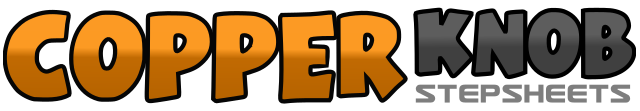 .......Count:32Wand:4Ebene:Beginner.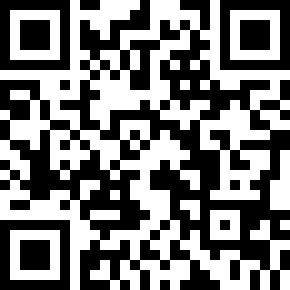 Choreograf/in:Ole Jacobson (DE) - November 2019Ole Jacobson (DE) - November 2019Ole Jacobson (DE) - November 2019Ole Jacobson (DE) - November 2019Ole Jacobson (DE) - November 2019.Musik:You're My First Love (Head Over Heels) (feat. Lianie May) - EDENYou're My First Love (Head Over Heels) (feat. Lianie May) - EDENYou're My First Love (Head Over Heels) (feat. Lianie May) - EDENYou're My First Love (Head Over Heels) (feat. Lianie May) - EDENYou're My First Love (Head Over Heels) (feat. Lianie May) - EDEN........1-2Rechten Fuß über linken kreuzen, linken Fuß etwas anheben - Gewicht zurück auf den linken Fuß3&4Schritt nach rechts mit rechts - Linken Fuß an rechten heransetzen und Schritt nach rechts mit rechts5-6Linken Fuß über rechten kreuzen, rechten Fuß etwas anheben - Gewicht zurück auf den rechten Fuß7&8Schritt nach hinten mit links - Rechten Fuß an linken heransetzen, Schritt nach hinten mit links1-2Rechten Fuß Schritt nach hinten, linken Fuß etwas anheben - Gewicht zurück auf den linken Fuß3&4Schritt nach rechts mit rechts - Linken Fuß an rechten heransetzen und Schritt nach rechts mit rechts5-6Linken Fuß Schritt nach hinten, rechten Fuß etwas anheben - Gewicht zurück auf den rechten Fuß7&8Schritt nach vorn mit links - Rechten Fuß an linken heransetzen, Schritt nach vorn mit links1-2Schritt nach vorn mit rechts - ½ Drehung links herum auf beiden Ballen (Gewicht am Ende links)3&4Schritt nach vorn mit rechts - Linken Fuß an rechten heransetzen - Schritt nach vorn mit rechts5-6½ Drehung rechts herum und Schritt nach hinten mit links - ½ Drehung rechts herum und Schritt nach vorn mit rechts7&8Schritt nach vorn mit links - Rechten Fuß an linken heransetzen - Schritt nach vorn mit links1-2Schritt nach vorn mit rechts – Schritt nach vorn mit links3&4Schritt nach vorn mit rechts - Linken Fuß an rechten heran setzen - Schritt nach vorn mit rechts5-6Schritt nach vorn mit links – Schritt nach vorn mit rechts7&8Schritt nach vorn mit links - Rechter Fuß an linken heran setzen, Schritt nach vorn mit link (3/4 Drehung ende)